      ABBOTTABAD UNIVERSITY OF 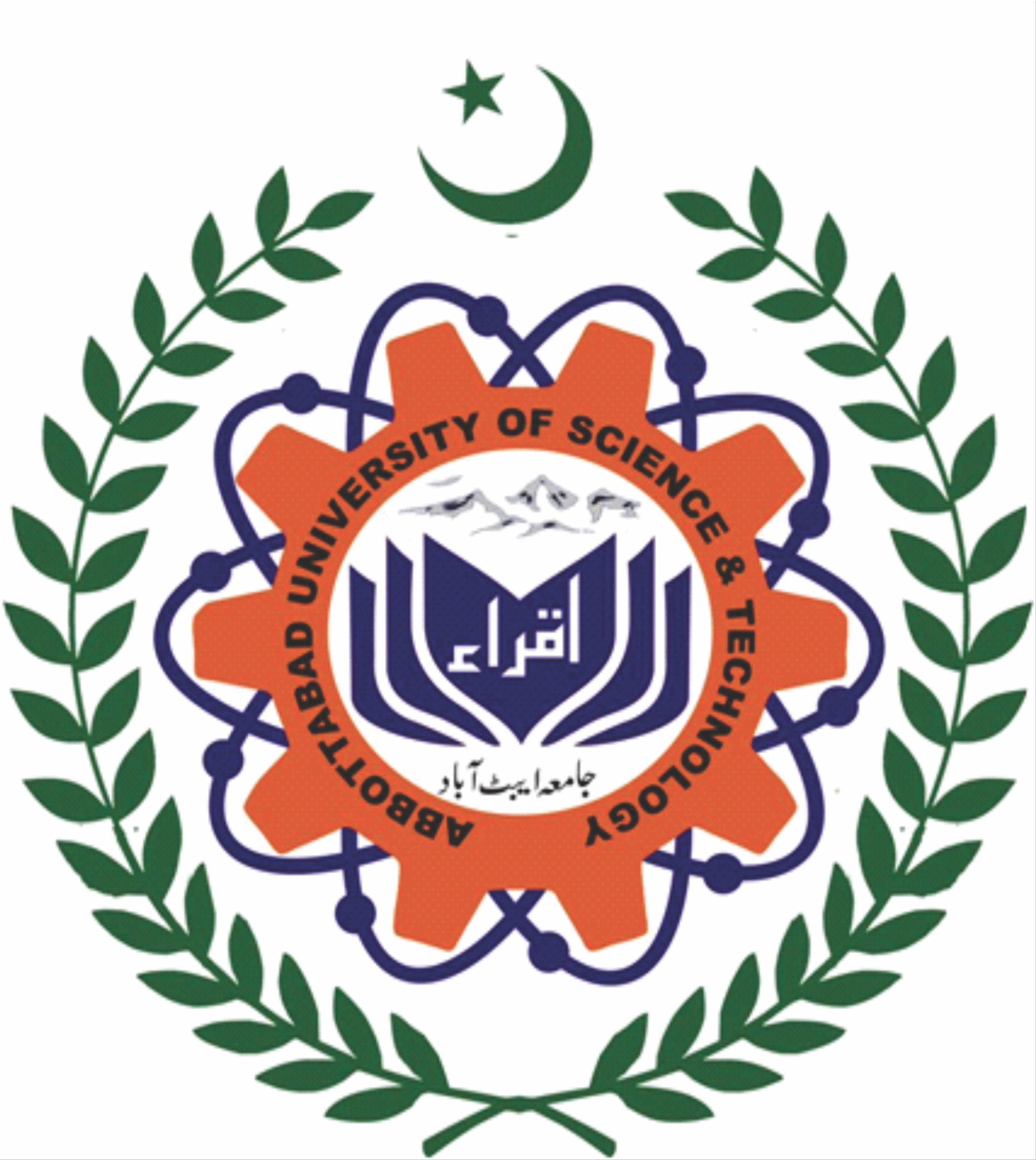  SCIENCE & TECHNOLOGY     DIRECTORATE OF WorksPh -0992-922522, Fax No. 0992-402127S. NoOffice/DepartmentPhone No.01.Vice Chancellor 0992-40207602.Pharmacy Lab0992-81102803. Chairman, Microbiology  0992-81202704.Server Room0992-81002905.HoD, Psychology0992-81175106.Director Admission 0992-81172007.Additional  Director Admin0992-81172809.HoD, Biochemistry 0992-81172610.Incharge Legal Cell0992-81272411.HoD ,Pharmacy 0992-81171212.Director HR0992-81174813.Chairman, MLT0992-810729 14.Central Library Abbottabad UST0992-810054                    15.Director Academic                                                           0992-81074716.Procurement office0992-811738S. NoOffice/DepartmentPhone No.01Director ORIC0992-92250102Deputy Director ORIC0992-92250203Director QEC0992-92250304Treasurer0992- 92250405Online e-Filling of Income Tax0992-92250506Deputy Treasurer 0992-92250607Add, Registrar Academics 0992- 92250708Director Works0992-92252209Security Supervisor 0992-92253710Provost0992-92250811Vice Chancellor0992-92255512P&D0992-92250913HoD English 0992-92251014.HoD IMMME0992-92250015.Dean Biomedical Science0992-92251116.Registrar0992-92252517Chairman Physics0992-92252618Physics Research Lab0992-92252719HoD Maths 0992-92253220HoD Chemistry 0992-92253421HoD Zoloogy0992-92253022IT Lab (A)0992-92252923HoD Geology0992-92253324Chairman IT 0992-92252825Maths Research Lab0992-92253126Student Service Center0992-92251727Deputy controller of Examination0992-92255128.Controller of Examination0992-92255029.Dr. Ayub Jadoon AP Microbiology0992-92251230.Chairman, Pak Study0992-92251831.HoD, Economics 0992-92252032.Chairman, Management Sciences0992-92252033.Research Lab, Management Sciences0992-922521